Thursday 23rd April  2020 SPaGSpellings - The prefix im before a root word starting with m or pPractise your spellings 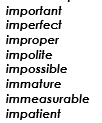 Stairsteps: Write the words as if they are stairs, adding one letter at a time.	iimimpimpoimpolimpoliimpolitimpolite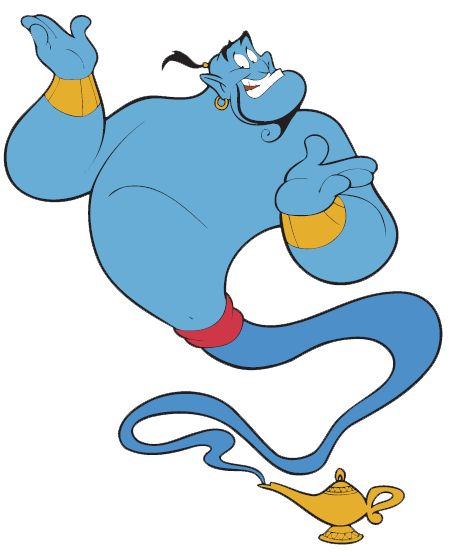 Word of the Day – depositDefinition ______________________________________________________________________________________________________________________________________________________Used it in a sentence: _____________________________________________________________________________________________________________________________Word Class: ____________________________________________________English - Create a comic strip of the story – example below on how you can divide your paper. Watch the clip called ‘Once in a Lifetime’ again. https://vimeo.com/23805703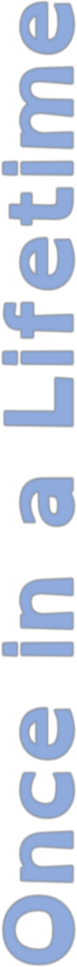 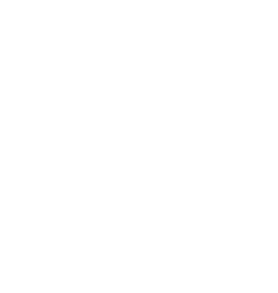 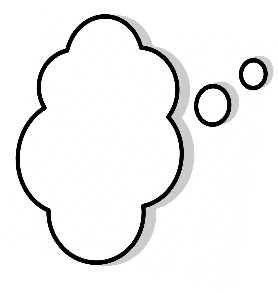 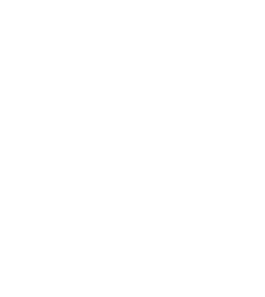 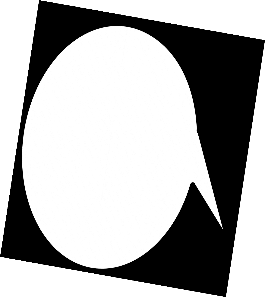 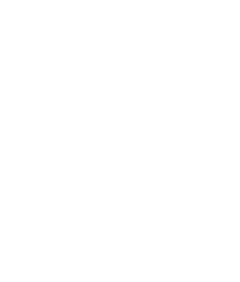 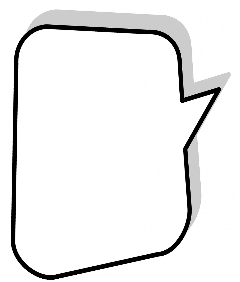 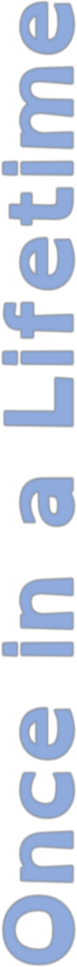 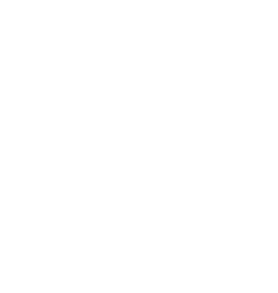 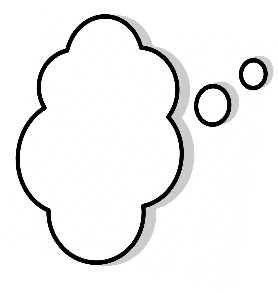 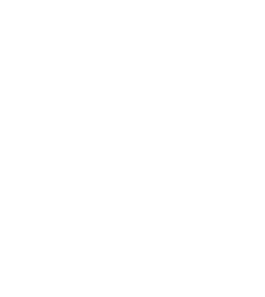 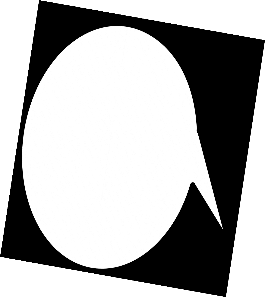 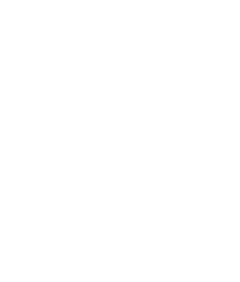 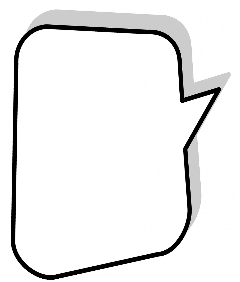 Maths – MentalA netball court has a length 30m and a width 15m, what is the perimeter?Add 15 minutes to this time: 17:30. What might you be doing at this time of day?Find the answer to the Roman numerals: IX multiplied by VII.A rectangle is 8cm long and 4cm wide. What is the area?I think of a number, I subtract  7 and divide by 2,  my answer is 16. What was my number?Calculate the number of days in December multiplied by 3.Find equivalent fractions to ¾ .Round 565 to the nearest hundred.What unit would you use to measure the water in a bucket?Maths – Decimals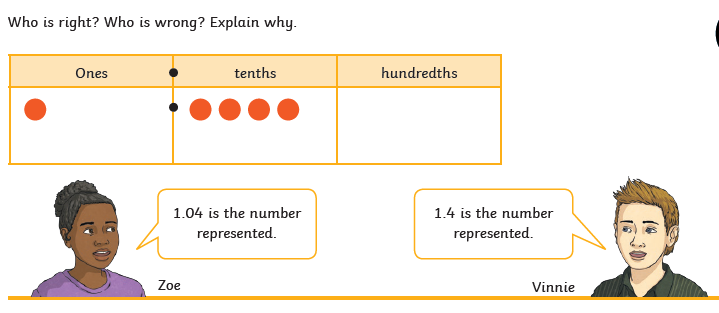 GeographyWell done you have found out lot’s about Egypt, where it is located, the key cities and its flag. Let’s take a closer look… 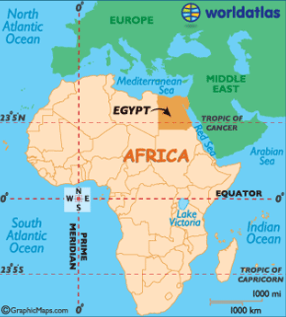 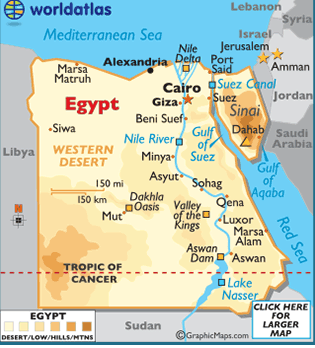 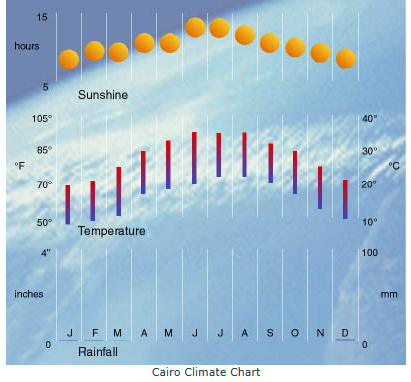 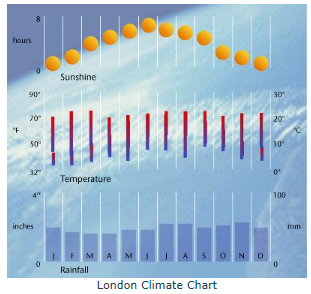 What do you think the climate is like in Egypt? How do you know this? Why do you think lots of the cities are located near the river Nile? Challenge: Compare the weather today in Ampthill compared with in Cairo